О признании утратившими силу постановлений Администрациигорода КогалымаВ соответствии с Федеральным законом от 06.10.2003 №131-ФЗ «Об общих принципах организации местного самоуправления в Российской Федерации», постановлением Правительства Российской Федерации от 18.09.2020 №1492 «Об общих требованиях к нормативным правовым актам, муниципальным правовым актам, регулирующим предоставление субсидий, в том числе грантов в форме субсидий, юридическим лицам, индивидуальным предпринимателям, а также физическим лицам - производителям товаров, работ, услуг, и о признании утратившими силу некоторых актов Правительства Российской Федерации и отдельных положений некоторых актов Правительства Российской Федерации», Уставом города Когалыма:1. Признать утратившими силу следующие постановления Администрации города Когалыма:1.1. от 20.11.2009 №2455 «Об утверждении перечня видов общественных работ, выполняемых на территории города Когалыма, и порядка предоставления субсидий за счет средств бюджета города Когалыма на возмещение затрат в связи с оказанием услуг по организации общественных работ на территории города Когалыма»;1.2. от 24.12.2009 №2772 «О внесении изменений в постановление Администрации города Когалыма от 20.11.2009 № 2455»;1.3. от 29.12.2012 №3295 «О внесении изменений в постановление Администрации города Когалыма от 20.11.2009 № 2455»;1.4. от 23.08.2013 №2503 «О внесении изменений в постановление Администрации города Когалыма от 20.11.2009 №2455»;1.5. от 20.12.2013 №3639 «О внесении изменений в постановление Администрации города Когалыма от 20.11.2009 №2455»;1.6. от 23.12.2014 №3399 «О внесении дополнения в постановление Администрации города Когалыма от 20.11.2009 №2455»;1.7. от 09.06.2017 №1312 «О внесении изменений в постановление Администрации города Когалыма от 20.11.2009 №2455».2. Муниципальному казённому учреждению «Управление жилищно-коммунального хозяйства города Когалыма» (Э.Н.Голубцов) направить в юридическое управление Администрации города Когалыма текст постановления, его реквизиты, сведения об источнике официального опубликования в порядке и сроки, предусмотренные распоряжением Администрации города Когалыма от 19.06.2013 №149-р «О мерах по формированию регистра муниципальных нормативных правовых актов Ханты-Мансийского автономного округа - Югры» для дальнейшего направления в Управление государственной регистрации нормативных правовых актов Аппарата Губернатора Ханты-Мансийского автономного округа – Югры.3. Опубликовать настоящее постановление в газете «Когалымский вестник» и разместить на официальном сайте Администрации города Когалыма в информационно-телекоммуникационной сети «Интернет» (www.admkogalym.ru).4. Контроль за выполнением постановления возложить на заместителя главы города Когалыма, курирующего сферу жилищно-коммунального хозяйства.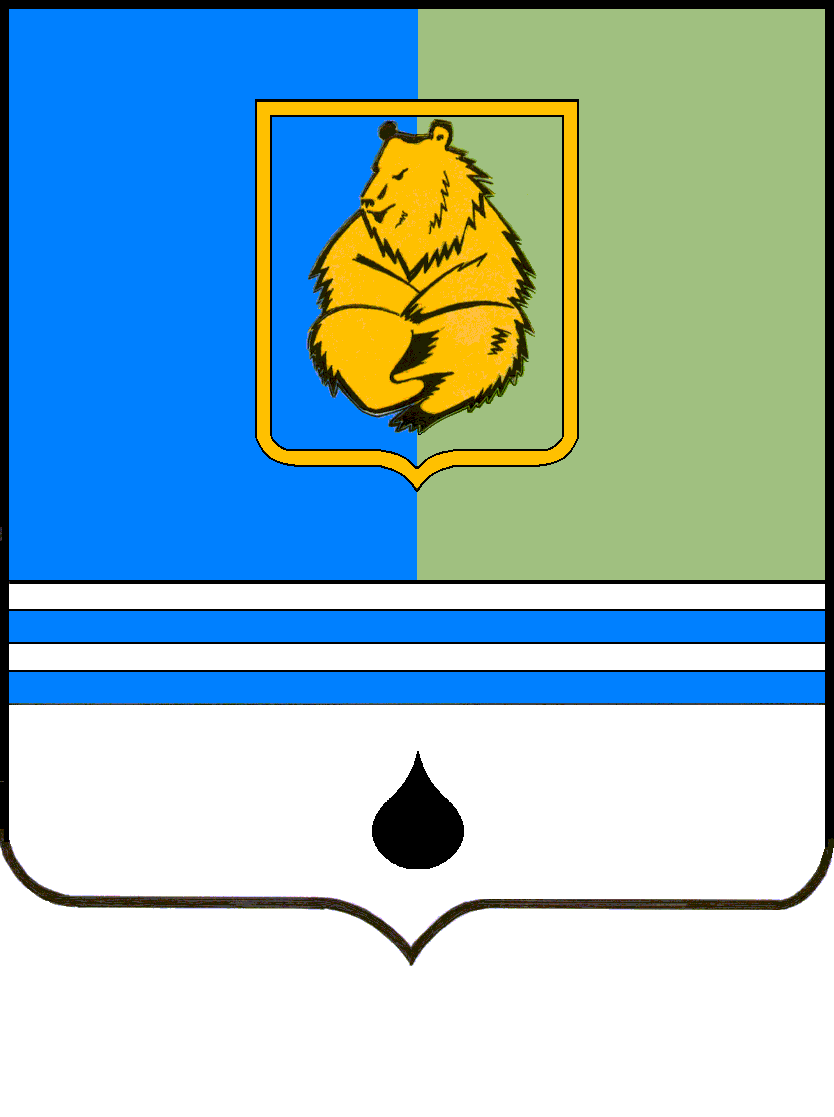 ПОСТАНОВЛЕНИЕАДМИНИСТРАЦИИ ГОРОДА КОГАЛЫМАХанты-Мансийского автономного округа - ЮгрыПОСТАНОВЛЕНИЕАДМИНИСТРАЦИИ ГОРОДА КОГАЛЫМАХанты-Мансийского автономного округа - ЮгрыПОСТАНОВЛЕНИЕАДМИНИСТРАЦИИ ГОРОДА КОГАЛЫМАХанты-Мансийского автономного округа - ЮгрыПОСТАНОВЛЕНИЕАДМИНИСТРАЦИИ ГОРОДА КОГАЛЫМАХанты-Мансийского автономного округа - Югрыот [Дата документа]от [Дата документа]№ [Номер документа]№ [Номер документа]Н.Н.Пальчиков